Dokumentation Primi Passi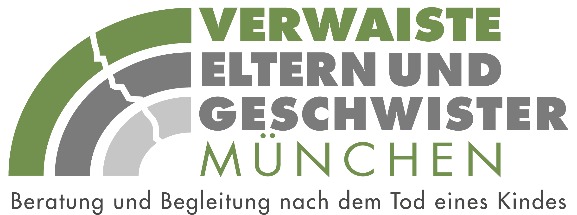  Datenschutz abgefragt?  Telefonisch		 Einzelberatung		 Erstberatung	 Persönlich		 Paarberatung		  Folgeberatung		 Online			 FamilienberatungDauer des Gesprächs:   		Datum:   Mitarbeiter*in: Angaben zur beratenen PersonName: Anschrift: Nationalität: Beruf:                                           Alter: Telefon/ Handy:  E-Mail: Kontakt zu Verein durch: Angaben zum verstorbenen KindName des Kindes: Alter:  		Todestag: Todesursache: Nähere Umstände/Besonderheiten/Schwierigkeiten: Angaben zur FamilieGeschwister/Geschwisterfolge: Familienstruktur: Besonderheiten: GesprächsinhalteVereinbarungWeiterführende Angebote/Empfehlungen (zum Beispiel Gruppenangebote des Vereins, Allgemeine Informationsangebote, etc. 